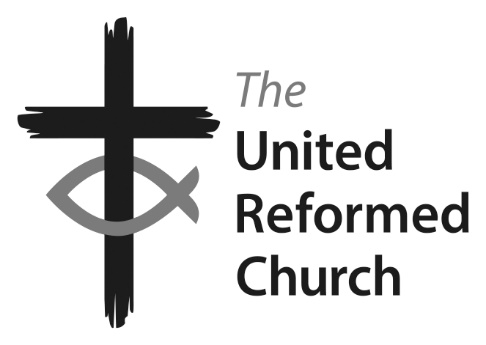 Minister: the Revd Nadene SnymanTel: 01689 637625 or 0787 670 7863   email: nadene72@gmail.comMinister’s day off is SaturdayFacebook: Find us at ccpwurc   Website: https://christchurchpettswood.org.ukChurch Secretary: Kat Copley  kat@copley.online 07729 215674Pastoral Care: Elsa Duce 01689 822764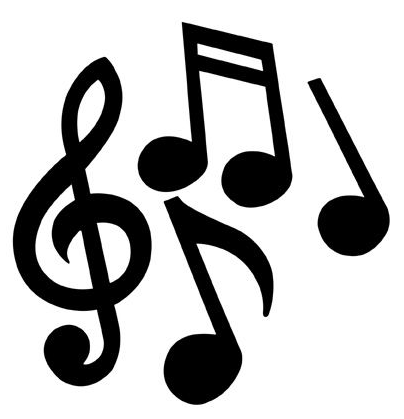 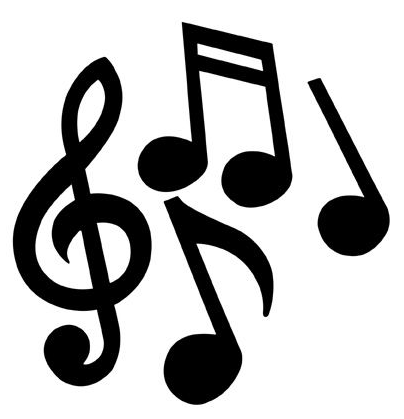 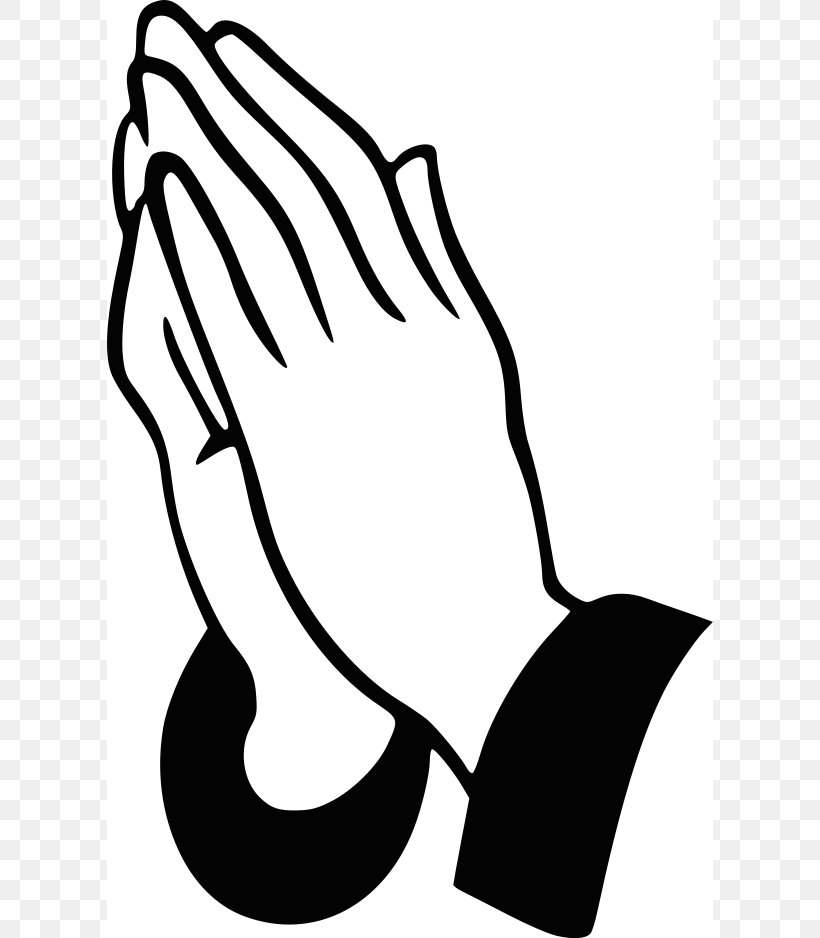 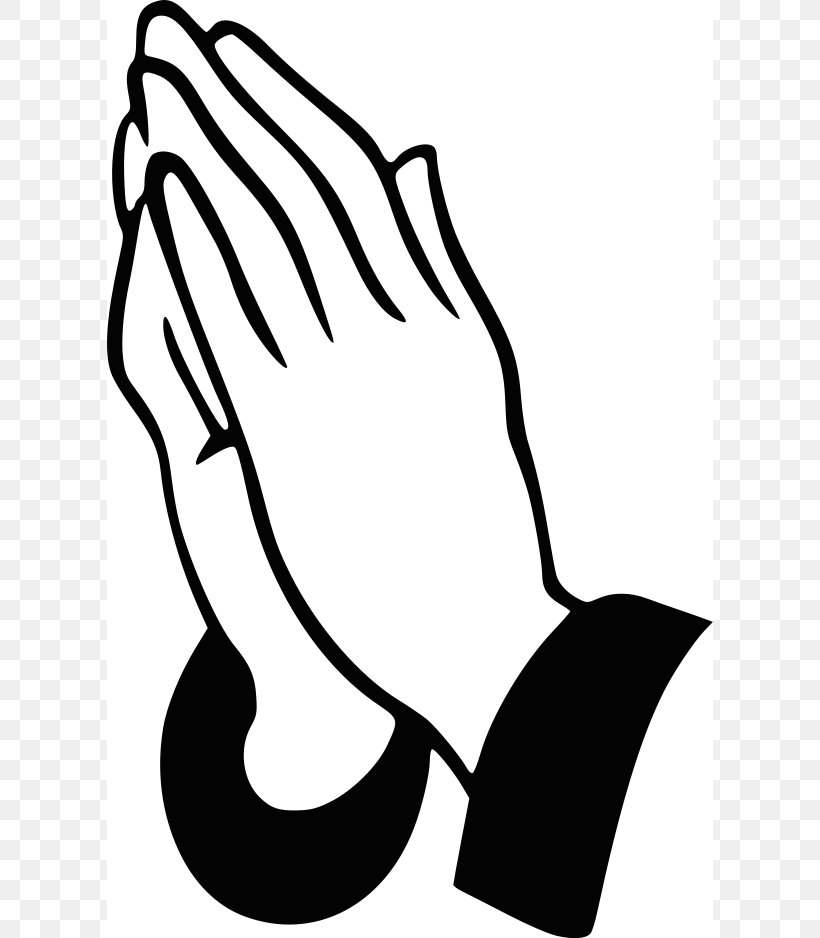 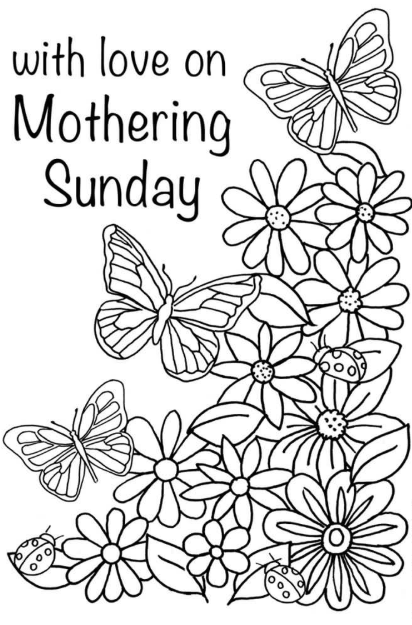 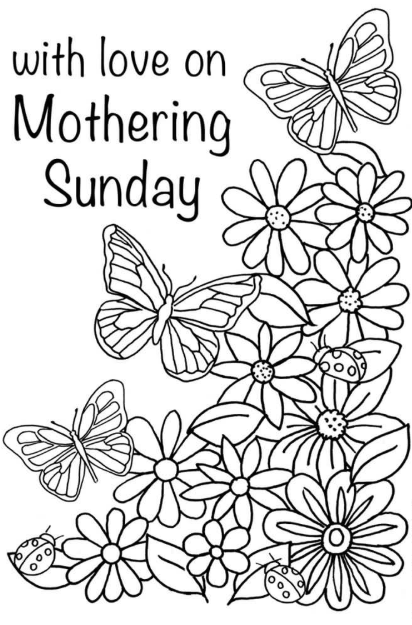                                                               A letter from our Minister            Hello Christ Church URC,We have been advised by the URC to close down worship services, church activities and physical meetings as a response to the government's guidance. Therefore, until further notice this will be the case. Obviously, this is a difficult time for us all and we want to continue to worship, communicate and support one another through these strange and challenging times. We will therefore be putting a number of things in place: You will all receive a personal phone call, as not everyone is on email, we will use our telephone tree throughout this time of isolation to keep a check on one anotherI will offer weekly acts of worship through a YouTube clip which you will be sent the link to on Sunday morning. All you will need to do is click on the link to watch the clip. For those who are not on email we will deliver a CD with the worship on that they will be able to listen to on a CD player. We are aware of those folks in our congregation who will need a CDI will notify you of when the church will be open for times of personal prayer - we will ask you to please wash your hands in the bathrooms at the entrance of the church and on entry to the church to use hand sanitiser. Also please stay a safe distance away from one anotherWe have a prayer WhatsApp group that Kerry McMenamin in running and please do join it. Text Kerry your name and number and she will add you to the group 07740365100. We pray each night at 9pm 'together'The URC has a daily devotions that you can sign up to and from this weekend they will be providing a Sunday act of worship as well,  you can sign up with this link if you have not already devotions.urc.org.uk There are a number of people in the church who have offered to get groceries, medication and odd jobs for folks who need the help, so please contact Kat, Fiona or myself and let us know what you need and we will co-ordinate our volunteersPlease be assured that we will all get through this tough period together. We will be able to worship together in different ways but God is with us no matter what form this worship takes. It is potentially an exciting opportunity to find new ways to worship together, to communicate differently and to support one another.Please be assured of my love and prayers and please do be in touch with what ever you need over the coming weeks. Blessings,Rev Nadene SnymanChrist Church URC (Petts Wood) and Beckenham URC07876707863 / 01689 637625